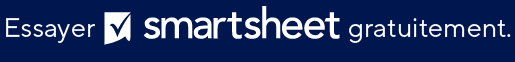 MODÈLE DE CHAMP D’APPLICATION 
COMMERCIALE DE LA CONSTRUCTIONMODÈLE DE CHAMP D’APPLICATION 
COMMERCIALE DE LA CONSTRUCTIONMODÈLE DE CHAMP D’APPLICATION 
COMMERCIALE DE LA CONSTRUCTIONMODÈLE DE CHAMP D’APPLICATION 
COMMERCIALE DE LA CONSTRUCTIONMODÈLE DE CHAMP D’APPLICATION 
COMMERCIALE DE LA CONSTRUCTIONMODÈLE DE CHAMP D’APPLICATION 
COMMERCIALE DE LA CONSTRUCTIONMODÈLE DE CHAMP D’APPLICATION 
COMMERCIALE DE LA CONSTRUCTIONINFORMATIONS DU PROJETINFORMATIONS DU PROJETINFORMATIONS DU PROJETINFORMATIONS DU PROJETN° DU PROJETNOM DU PROJETDATE DE SOUMISSIONDATE DE SOUMISSIONDATE DE SOUMISSIONLIEU DE TRAVAILCONTACT CLIENTTÉLÉPHONE ET E-MAILTÉLÉPHONE ET E-MAILTÉLÉPHONE ET E-MAILTÉLÉPHONE ET E-MAILENTREPRISE DE CONSTRUCTIONCHEF DE PROJETSTÉLÉPHONE ET E-MAILTÉLÉPHONE ET E-MAILTÉLÉPHONE ET E-MAILTÉLÉPHONE ET E-MAILPRÉSENTATION DU PROJETPRÉSENTATION DU PROJETPRÉSENTATION DU PROJETPRÉSENTATION DU PROJETPRÉSENTATION DU PROJETPRÉSENTATION DU PROJETPRÉSENTATION DU PROJETSYNTHÈSE DU PROJETOBJECTIFS DU PROJET 

Décrivez les buts ultimes du projet et la manière dont il s’accorde avec les objectifs commerciaux généraux.ÉCHÉANCIERÉCHÉANCIERÉCHÉANCIERÉCHÉANCIERÉCHÉANCIERÉCHÉANCIERÉCHÉANCIERDATE DE DÉBUT DES TRAVAUX DE DESIGNDATE DE DÉBUT DES TRAVAUX DE CONSTRUCTIONDATE D’ACHÈVEMENT ESTIMÉECHAMP D’APPLICATIONCHAMP D’APPLICATIONCHAMP D’APPLICATIONCHAMP D’APPLICATIONCHAMP D’APPLICATIONCHAMP D’APPLICATIONCHAMP D’APPLICATIONLIVRABLES DU PROJETLIVRABLES DU PROJETLIVRABLES DU PROJETLIVRABLES DU PROJETLIVRABLES DU PROJETLIVRABLES DU PROJETLIVRABLES DU PROJETDressez la liste des livrables du projet et décrivez-les brièvement. Ajoutez autant de lignes que nécessaire.Dressez la liste des livrables du projet et décrivez-les brièvement. Ajoutez autant de lignes que nécessaire.Dressez la liste des livrables du projet et décrivez-les brièvement. Ajoutez autant de lignes que nécessaire.Dressez la liste des livrables du projet et décrivez-les brièvement. Ajoutez autant de lignes que nécessaire.Dressez la liste des livrables du projet et décrivez-les brièvement. Ajoutez autant de lignes que nécessaire.Dressez la liste des livrables du projet et décrivez-les brièvement. Ajoutez autant de lignes que nécessaire.Dressez la liste des livrables du projet et décrivez-les brièvement. Ajoutez autant de lignes que nécessaire.N° DU LIVRABLEDESCRIPTIONDESCRIPTIONDESCRIPTIONDESCRIPTIONDATEDATE123EXCLUSIONSEXCLUSIONSEXCLUSIONSEXCLUSIONSEXCLUSIONSEXCLUSIONSEXCLUSIONSDressez la liste des activités qui sorte du champ d’application ou les tâches que vous n’achèverez pas/ne fournirez pas comme résultat à ce projet.Dressez la liste des activités qui sorte du champ d’application ou les tâches que vous n’achèverez pas/ne fournirez pas comme résultat à ce projet.Dressez la liste des activités qui sorte du champ d’application ou les tâches que vous n’achèverez pas/ne fournirez pas comme résultat à ce projet.Dressez la liste des activités qui sorte du champ d’application ou les tâches que vous n’achèverez pas/ne fournirez pas comme résultat à ce projet.Dressez la liste des activités qui sorte du champ d’application ou les tâches que vous n’achèverez pas/ne fournirez pas comme résultat à ce projet.Dressez la liste des activités qui sorte du champ d’application ou les tâches que vous n’achèverez pas/ne fournirez pas comme résultat à ce projet.Dressez la liste des activités qui sorte du champ d’application ou les tâches que vous n’achèverez pas/ne fournirez pas comme résultat à ce projet.Ce projet n’accomplira et n’inclura PAS ce qui suit :COÛTS ESTIMÉSCOÛTS ESTIMÉSCOÛTS ESTIMÉSCOÛTS ESTIMÉSCOÛTS ESTIMÉSCOÛTS ESTIMÉSCOÛTS ESTIMÉSDÉPENSEDESCRIPTIONDESCRIPTIONDESCRIPTIONDESCRIPTIONCOÛTCOÛTTOTALPARTIES PRENANTESPARTIES PRENANTESPARTIES PRENANTESPARTIES PRENANTESNOM ET FONCTIONRÔLE/RESPONSABILITÉNUMÉRO DE TÉLÉPHONEADRESSE E-MAILAPPROBATIONSAPPROBATIONSAPPROBATIONSAPPROBATIONSDATE DE SOUMISSION
 POUR APPROBATIONNOM, TITRE ET RÔLE DES PARTIES PRENANTESDATE DE REÇU DE L’APPROBATIONSIGNATUREEXCLUSION DE RESPONSABILITÉTous les articles, modèles ou informations proposés par Smartsheet sur le site web sont fournis à titre de référence uniquement. Bien que nous nous efforcions de maintenir les informations à jour et exactes, nous ne faisons aucune déclaration, ni n’offrons aucune garantie, de quelque nature que ce soit, expresse ou implicite, quant à l’exhaustivité, l’exactitude, la fiabilité, la pertinence ou la disponibilité du site web, ou des informations, articles, modèles ou graphiques liés, contenus sur le site. Toute la confiance que vous accordez à ces informations relève de votre propre responsabilité, à vos propres risques.